Régime de reclassement professionnel pour les travailleurs dont le contrat de travail a été résilié par l’employeur moyennant une indemnité correspondant soit à la durée d’un délai de préavis d’au moins 30 semaines, soit à la partie de ce délai restant à courir.Modèle de lettre 1 – à compléter par l’employeur et à envoyer au travailleur[Date]Chère Madame
Cher Monsieur,Par la présente, nous vous formulons une offre de reclassement professionnel (‘ouplacement’) dans la cadre de l’initiative sectorielle de reclassement professionnel convenue par les partenaires sociaux du secteur bancaire.Le régime sectoriel de reclassement professionnel propose un régime spécifique d’encadrement et d’accompagnement constitué de deux volets : la participation à une procédure de reclassement professionnel, auprès d’un bureau d’outplacement, et la participation à un programme de formation (‘Elan+ Outplacement’).Cette offre de reclassement professionnel (outplacement) a pour objet de vous apporter un accompagnement professionnel et d'un soutien de qualité dans la recherche d'un nouvel emploi.Le Fonds paritaire asbl, fonds de formation sectoriel, est chargé de l’organisation pratique de cet accompagnement.Si vous acceptez cette offre, nous vous demandons de bien vouloir compléter le formulaire d’inscription en annexe et de nous renvoyer ce document dans un délai de 4 semaines, pour nous permettre de transmettre votre inscription au Fonds paritaire.Sincères salutations.Fait à……………………………….en date du ……………………………….Nom et prénom du signataireSignatureLes deux volets du régime sectoriel de reclassement professionnel sont la participation à accompagnement professionnel partiellement collectif et individuel de 60 heures pendant 12 mois, auprès d’un bureau d’outplacement, et la participation à un programme de formation (‘Elan+ Outplacement’).L’offre d’outplacement est subdivisée en 3 catégories : L’accompagnement proposé comprend les éléments suivants :  Un soutien psychologique après le licenciement ; La rédaction d'un compte-rendu des compétences personnelles ; L'élaboration d'une campagne personnelle pour chercher un emploi et l’utilisation de différents canaux (réseaux sociaux, journaux, magazines, réseau personnel...) ; L’inscription sur un certain nombre de sites Internet proposant des offres d'emploi ;L’aide à la rédaction d'un CV et d'une lettre de motivation ;La préparation d'entretiens d'embauche et de tests ;Un accompagnement en vue de la négociation d’un nouveau contrat de travail ; Un accompagnement lors de l’intégration dans le nouvel environnement professionnel ;Un soutien logistique et administratif.Au plus tard au terme de la première phase du programme de reclassement professionnel et en se fondant sur le bilan de compétences ainsi que sur les objectifs professionnels et personnels du travailleur sont proposées au travailleur les différentes formations accessibles dans le cadre de l’initiative sectorielle de formation ‘Elan+ Outplacement’.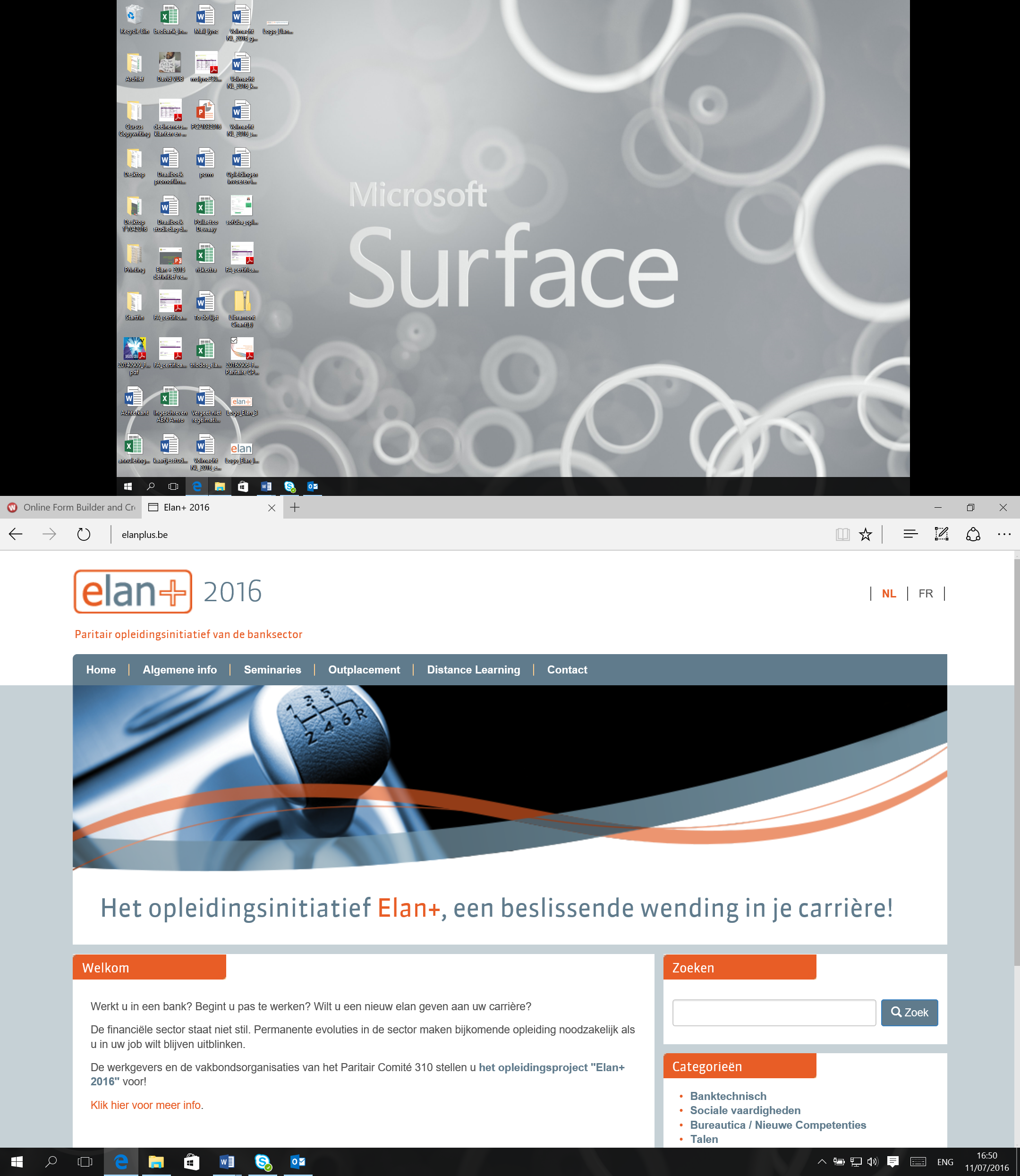 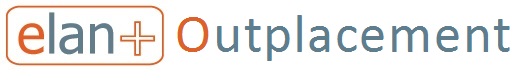 
Se basant sur les initiatives antérieures pour les groupes à risque, sur l’expérience acquise à travers les différents plans de formation, et en collaboration avec le bureau d’outplacement, les partenaires sociaux du secteur bancaire (CP 310) lancent pour 2016-2018 le projet ‘Elan+ Outplacement’. Les travailleurs du secteur bancaire qui entament un parcours sectoriel de reclassement professionnel peuvent participer à ce trajet de formation spécifique. Grâce à ce régime sectoriel de reclassement professionnel, le travailleur licencié bénéficie d’un accompagnement professionnel et d’un soutien de qualité dans sa recherche d’un nouvel emploi.

Financement
La participation aux formations dans le cadre du régime sectoriel de reclassement professionnel est entièrement gratuite pour le travailleur. L’inscription comprend la documentation et les pauses-café. 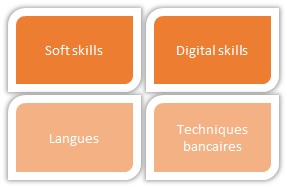 Des questions?
Bart Corthouts, Business Project Manager chez Febelfin Academy
+32 (0)2 507 68 65 – co@febelfin-academy.be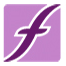 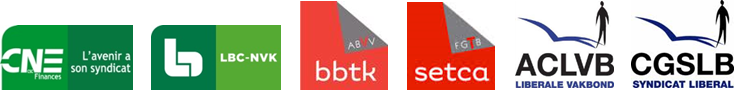 Régime sectoriel de reclassement professionnel
Formulaire d’inscription
A compléter par l’employeurConcernant le travailleur ou la travailleuse licencié(e):Date d’entrée en fonction : …………………………Date de licenciement ………………………………….L’indemnité de préavis correspond à un préavis de  ….. semaines.1/12ème de la rémunération annuelle de l’année civile qui précède le licenciement avec un minimum de 1.800 EUR et un maximum de 5.500 EUR, à calculer par l’employeur au sens de l’article 39, §1er, de la loi du 3 juillet 1978 sur les contrats de travail s’élève à €...................... Par conséquent, l’employé(e) licencié(e) a droit à l’offre d’outplacement de la catégorie .........Catégorie 11/12ème du salaire annuel s’élève à maximum € 300010 heures d’accompagnement individuel ;50 heures d’accompagnement en groupe.Valeur de l’offre d’outplacement € 3.000Catégorie 1Participation à l’initiative de formation ‘Elan + Ouplacement’Catégorie 21/12ème du salaire annuel entre € 3001 et € 420019 heures d’accompagnement individuel ;41 heures d’accompagnement en groupe.Valeur de l’offre d’outplacement € 4.200Catégorie 2Participation à l’initiative de formation ‘Elan + Ouplacement’Catégorie 31/12ème du salaire annuel est de minimum € 420128 heures d’accompagnement individuel ;32 heures d’accompagnement en groupe.Valeur de l’offre d’outplacement € 5.500Catégorie 3Participation à l’initiative de formation ‘Elan + Ouplacement’Régime sectoriel de reclassement professionnel
Formulaire d’inscription
A compléter par le travailleurNom : ……………………………………………………….Prénom……………………………………………………… Rue : ...............…………………………………………….	Nr.: ………….	Boîte: ……………Code postal : …………………..Localité : ..........………………….Genre : M/FE-mail : …………………….....................Téléphone/GSM : ………………………………………… 	Dernière fonction exercée : ….…………………………………………..Diplôme le plus élevé obtenu : ………………………………………….Je suis d’accord avec les données, les délais et les montants mentionnés par l’employeur.Je souhaiterais suivre l’outplacement dans la province suivante:☐ Namur	☐ Liège☐ Bruxelles	☐ Hainaut☐ Luxembourg	☐ Brabant WallonJe souhaite recevoir la correspondance concernant mon inscription et ma participation au régime sectoriel de reclassement professionnel par courriel à l’adresse de messagerie mentionnée ci-dessus.Je m’engage à informer dans les meilleurs délais le Fonds paritaire lorsqu’ en cours de procédure, j’ai soit trouvé un nouvel emploi soit entamé une activité en tant qu’indépendant. Dans ces cas, la procédure d’accompagnement est interrompue.Régime sectoriel de reclassement professionnel
Formulaire d’inscription
A compléter par l’employeur et le travailleurL’employeur et le travailleur/la travailleuse déclarent être d’accord avec l’offre de reclassement professionnel via le Fonds paritaire asbl et avec la valeur de l’offre d’accompagnement,Pour l’employeur*	Pour le travailleur/la travailleuse** signature et date précédés de la mention “Lu et approuvé”